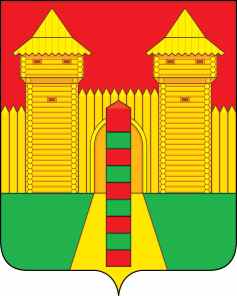 АДМИНИСТРАЦИЯ  МУНИЦИПАЛЬНОГО  ОБРАЗОВАНИЯ «ШУМЯЧСКИЙ   РАЙОН» СМОЛЕНСКОЙ  ОБЛАСТИПОСТАНОВЛЕНИЕот 19.02.2024г. № 85	         п. ШумячиСогласно постановлению Администрации муниципального образования «Шумячский район» Смоленской области от 27.09.2019 г. № 422 «Об установлении опеки Г.Г.Башкировой над несовершеннолетними А.С. Башкировой, 17.02.2006 года рождения, Н.С.Башкировым, 22.03.2007 года рождения» Башкирова Гульсина Григорьевна, зарегистрированная и проживающая по адресу: ул. Советская, д.9, кв.17, с.Первомайский, Шумячский район, Смоленская область, была назначена опекуном Башкировой Алины Сергеевны, 17.02.2006 года рождения.17 февраля 2024 года Башкировой Алине   исполнилось 18 лет.Администрация муниципального образования «Шумячский район» Смоленской области	П О С Т А Н О В Л Я Е Т:          1. Внести в постановление  Администрации муниципального образования «Шумячский район» Смоленской области от 27.09.2019 года № 422 «Об установлении опеки Г.Г.Башкировой над несовершеннолетними                                      А.С. Башкировой, 17.02.2006 года рождения, Н.С.Башкировым, 22.03.2007 года рождения» (далее – постановление) следующие изменения:	- в заголовке постановления слова «несовершеннолетними А.С.Башкировой, 17.02.2006 года рождения, Н.С.Башкировым, 22.03.2007 года рождения» заменить словами «несовершеннолетним Н.С.Башкировым, 22.03.2007 года рождения»;      	 - в преамбуле постановления слова «над несовершеннолетними А.С.Башкировой, 17.02.2006 года рождения, Н.С.Башкировым, 22.03.2007 года рождения» заменить словами «над несовершеннолетним Н.С.Башкировым, 22.03.2007 года рождения»;     	 - в пункте первом постановления слова «несовершеннолетних Башкирову Алину Сергеевну, 17.02.2006 года рождения, Башкирова Николая Сергеевича, 22.03.2007 года рождения» заменить словами «несовершеннолетнего Башкирова Николая Сергеевича, 22.03.2007 года рождения»;       	 -   в пункте втором постановления слова «несовершеннолетними Башкировой Алиной Сергеевной, 17.02.2006 года рождения, Башкировым Николаем Сергеевичем, 22.03.2007 года рождения» заменить словами «несовершеннолетним Башкировым Николаем Сергеевичем, 22.03.2007 года рождения»;     	 -   в пункте третьем постановления слова «несовершеннолетних Башкировой Алины Сергеевны, 17.02.2006 года рождения, Башкирова Николая Сергеевича, 22.03.2007 года рождения» заменить словами «несовершеннолетнего Башкирова Николая Сергеевича, 22.03.2007 года рождения»;     	 - в пункте четвертом постановления слова «несовершеннолетним А.С.Башкировой и  Н.С.Башкирову» заменить словами «несовершеннолетнему Н.С.Башкирову».          2. Контроль за исполнением настоящего постановления возложить на Отдел по образованию Администрации муниципального образования «Шумячский район» Смоленской области.  И.п. Главы  муниципального образования «Шумячский район» Смоленской области 		                      Д.А.Каменев		О внесении изменений в постановление Администрации муниципального образования «Шумячский район» Смоленской области от 27.09.2019 года № 422